Person Specification for Music Teacher at Oaklands School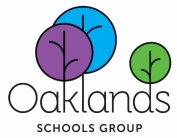 EssentialDesirableAssessed ViaAssessed ViaQualifications:Qualifications:Qualifications:Qualifications:Qualifications:Qualifications:Qualifications:QTS Application Form Meets National Teaching Standards in all respects.Interview ReferenceExperience:Experience:Experience:Experience:Experience:Experience:Experience:Experience teaching pupils who have severe learning difficulties and autism. Application formEvidence of further professional study in issues related to the special education.Application formAble to use a range of augmented communication methods e.g. Intensive interaction, PECs, MakatonApplication FormTaskExperience working with a multi-professional team including therapy teamApplication FormAble to lead a classroom team and deploy classroom assistants  to support pupil learningTaskInterviewExperience and confidence in managing pupils whose behaviour can be challengingTaskInterviewClear communicator both verbally and in writing. Able to speak and write in grammatically correct English.Application formInterviewFamiliar with a range of assessment methods as a basis for planning programmes for progress.InterviewExperience delivering accredited courses e.g. NOCN, AQAInterviewApplication formExperience using recording equipmentInterviewApplicationRecord of undertaking curriculum development in music at whole school levelApplicationExcellent ICT skills .Application FormAbility to teach music, including the ability to teach singing and to accompany pupils on a musical instrumentinterviewAble to arrange school events such as assemblies and regular larger performances.Application Personal Qualities:Personal Qualities:Personal Qualities:Personal Qualities:Personal Qualities:Personal Qualities:Personal Qualities:Positive attitude to school development and able to contribute own ideas and solutions to issues.InterviewSense of humour, confident, and resilientInterviewHighly organised and able to manage own workload and meet deadlines.ReferenceCalm, and able to deal with challenging situations as these arise.InterviewTaskSensitivity to the needs of pupils who have disabilities and the challenges encountered by their families.InterviewExcellent attendance recordReferenceAbility to speak another languageApplication Form